... novinky ve vzděláváníMzda tlumočníků v regionálním školstvíVyhláška č. 27/2006 Sb. o vzdělávání žáků se speciálními vzdělávacími potřebami a žáků nadanýchII. Normovaná hodinová finanční náročnost podpůrných opatření se stanoví, je-li činnost realizována tlumočníkem českého znakového jazyka nebo přepisovatelem, vztahem:
N1 = PTtp × 1,05 × 1,Proc/160 zaokrouhleno na jednotky nahoruPTtp je platový tarif v nejvyšším platovém stupni v 11. platové třídě stanovený podle jiného právního předpisu8),8) § 5 odst. 1 nařízení vlády č. 564/2006 Sb., o platových poměrech zaměstnanců ve veřejných službách a správě, ve znění pozdějších předpisů.Nařízení vlády č. 564/2006 Sb. o poměrech zaměstnanců ve veřejných službách a správě§5(1) Zaměstnanci přísluší platový tarif stanovený podle stupnice platových tarifů uvedené v příloze č. 1 k tomuto nařízení pro platovou třídu a platový stupeň, do kterých je zařazen, nestanoví-li se dále jinak.Příloha č. 1: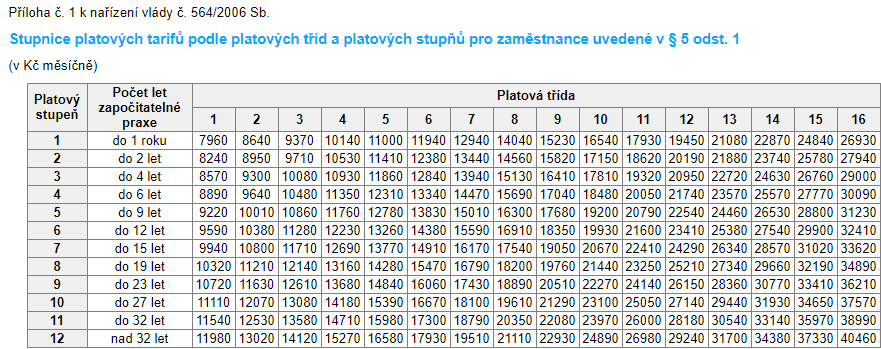 Výpočet:N1 = PTtp × 1,05 × 1,Proc/160 zaokrouhleno na jednotky nahoruN1 = 26 980 x 1,05 x 1,36- hrubá mzda je 26 980,-- 1,05 započítává dovolenou- 1, 36 započítává odvody státu- tlumočník po 32 letech praxe dostane 26 980,- hrubého (zaměstnavatel musí dostat peníze pro nejvyšší platový stupeň, protože neví, koho přijme; zbytek peněz mu zůstává a je jen na něm jak s nimi naloží – je ale nucen hospodařit, aby měl na zaplacení přesčasů apod.)- tato suma se ale týká jen tlumočníků odborných předmětů (tj. např. na VOŠ); tlumočník na ZŠ může být třeba v 9. platové třídě (záleží na zaměstnavateli a na tabulce plat. tříd)Nařízení vlády č. 564/2006 Sb. (viz výše)§4(7) Z doby, kterou zaměstnanci započetl podle odstavců 2 až 6, odečte zaměstnavatel zaměstnanci zařazenému do ... d) jedenácté až šestnácté platové třídy, který dosáhl jen vysokoškolského vzdělání v bakalářském studijním programu dobu 2 roků, nebo jen vyššího odborného vzdělání dobu 3 roků, nebo jen středního vzdělání s maturitní zkouškou dobu 5 roků, nebo jen středního vzdělání s výučním listem dobu 6 roků, nebo jen středního vzdělání dobu 7 roků, anebo dobu 9 roků, pokud dosáhl jen základního vzdělání nebo základů vzdělání.- např. ten, kdo má vystudovaného bakaláře, postoupí do 2. platového stupně (! platové stupně jsou podle let; platové třídy jsou podle typu práce!) až po 3 letech na místo po roceSoustava středoškolských oborůJe zde opravdu truhlář jako obor nevhodný pro žáky se sluchovým postižením?Nařízení vlády č. 211/2010 Sb. o soustavě oborů vzdělání v základním, středním a vyšším odborném vzdělávání- truhlář - zdravotní omezení: ... 20 ...Příloha č. 2:20. Závažné poruchy sluchu v případě činností v riziku hluku v případě, že je nezbytné postupovat podle § 67 odst. 2 věta druhá školského zákona.Zákon č. 561/2004 Sb. o předškolním, základním, středním, vyšším odborném a jiném vzdělávání (školský zákon)§ 67(2) Ředitel školy může ze závažných důvodů, zejména zdravotních, uvolnit žáka na žádost zcela nebo zčásti z vyučování některého předmětu; žáka uvedeného v § 16 odst. 9 může také uvolnit z provádění určitých činností, popřípadě rozhodnout, že tento žák nebude v některých předmětech hodnocen. Žák nemůže být uvolněn z předmětu rozhodujícího pro odborné zaměření absolventa. V předmětu tělesná výchova ředitel školy uvolní žáka z vyučování na základě posudku vydaného registrujícím lékařem, pokud má být žák uvolněn na pololetí školního roku nebo na školní rok. Žák není z předmětu, z něhož byl zcela uvolněn, hodnocen.- lékař tak má možnost obor nedoporučit někomu, komu by se vlivem docházky na výuku zhoršoval zdravotní stavMetodický portál RVP (rvp.cz)- správce portálu: NÚV (Národní ústav vzdělávání)- modul DUM (dum.rvp.cz): pracovní listy, učební materiály, elektronické lekce...- virtuální hospitace (rvp.cz/virtualni-hospitace): F. Brožík, J. Milich (metoda MVL)...- články, odkazy, e-learning, diskuze, blogy... – nepřehledný webMetodická podpora pro vyučující ČJ, AJ a ČZJ pro žáky se SP- zpracovává se v současné době- garant: NÚV (pí Votavová)- odborný garant: P. Vysuček (pro všechny tři)- ČJ jako cizí jazyk – vedoucí týmu: A. Cícha Hronová- ČZJ – vedoucí týmu: M. Basovníková- AJ – vedoucí týmu: M. ŠmídováVideohospitace- hotovo pro AJ, ČJ i ČZJ (vždy jedna hodina)Elektronická publikace- sekce pro češtinu je zatím nejpokročilejší (o AJ a ČZJ zatím nikdo hluboce nepřemýšlel)- el. publikaci – část A pro ČJ jako CJ bude v nejbližší době editovat A. Cícha Hronová s R. Zbořilovou, poté se utvoří překlad do ČZJ a bude se moc zveřejnitA. základní východiska pro vzdělávání žáků se SP (základní informace o žácích se SP, CEFR, zdroje pro výuku ČJ jako CJ...)B. metody a postupy při výuce ČJ jako CJ- obdobná publikace se plánuje pro ČJ, ČZJ i AJ On-line pracovní listyBudou interaktivní, nebo se budou tisknout?Budou to spíše celé lekce než ‚listy‘.- plánuje se pro AJ, ČJ i ČZJPrezenční kurz- pro učitele žáků se SP- v kurzu se bude pracovat s el. publikací a on-line pracovními listy- plánuje se pro ČJ, AJ i ČZJAPIVImplementace akčního plánu inkluzivního vzdělávání.- má 4  části; 4. část: Vytvořit referenční rámec českého znakového jazyka pro úrovně A1–B2- vzniklo na podnět ombudsmanky ve zprávě z r. 2015- neví se, kdo a jakým způsobem referenční rámec utvoří (deadline: 22. 4. 2022)- pokud se projekt nepodaří splnit, stáhne EU dotace pro všechny 4 části (tj. 156 620 749 Kč)DÚ1. Zamyslet se nad štítkováním (viz papír)Proč vzniklo štítkování? Jaký je princip/sytém? Jak to lze použít u on-line pracovních listů?- jde o výstup ze semináře, který měly Mgr. před námi2. Projít si prezentaci (přijde e-mailem) od kolegyně, která učí ČJ jako CJ.Čemu nerozumíme? Co nás zaujalo?Prezentace je nejen o historii.3) Promyslet si téma seminární práce (viz níže).Návrhy na seminární práci1. zpracování jazykové lekce ČJ jako CJ pro N- tak, abychom na to mohly být hrdy- aby bylo jasné, co je cílem, pro jak staré žáky je to určeno...- záleží na nás, jak bude lekce dlouhá, ale musíme to umět odůvodnit- dodáme k tomu i ‚metodickou příručku‘2. úprava knihy na knihu pro SP- jen jestliže to považujeme za smysluplné- musíme vědět, co a proč děláme- také doplníme metodickým komentářem- práce může být kolektivní